SOFTBALL NEW BRUNSWICK ANNUAL ANNUAL AWARDS NOMINATION FORMNomination Category (Please Select):Charlie O’Brien Memorial Award                           ☐Henry Kelly Memorial Award                                  ☐Paul Dawson Volunteer of the Year Award          ☐Name of Nominee: 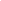 Address: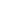 Telephone No.: 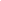 E-mail:   Years Involved in Softball: 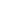 Brief description of accomplishments: (use separate sheet if necessary)Name of Nominator: Nominators Address: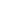 Telephone No.:E-mail:   FORMULAIRE DE MISE EN CANDIDATURE POUR LES PRIX DE SOFTBALL NBCatégorie de mise en candidature (Veuillez sélectionner):Prix ​​commémoratif Charlie O'Brien  ☐Prix ​​commémoratif Henry Kelly  ☐Prix ​​Paul Dawson du bénévole de l'année☐Nom du candidat : 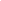 Addresse: 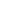 Numéro de téléphone : 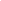 Courriel:   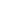  Années dans le softball:Brève description des réalisations : (utilisez une feuille séparée si nécessaire)Nom de l’auteur de la mise en candidature : Addresse: 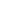 Numéro de téléphone :     Courriel: 